YHDISTYKSEN NIMI?				                                          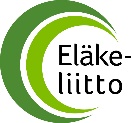 OLETKO SINÄ OSALLISTUNUT PIIRIN YHDISTYSKEHITTÄJIEN ORGANISOIMAAN IDEAPÄIVIIN AIKAISEMMIN? KylläEnKUINKA MONTA HENKILÖÄ YHDISTYKSESTÄNNE ON MUKANA IDEAPÄIVÄSSÄ?_______________ MILLAISTA TOIMINTAA SUUNNITTELITTE VIIME VUODEN IDEAPÄIVISSÄ JA TOTEUTTIKO YHDISTYKSENNE TEKEMÄNNE SUUNNITELMAT?Suunnitelmat toteutuivatEn ole nähnyt/kuullut yhdistyksen ideapäivässä tekemiä kehittämissuunnitelmiaIdeapäivässä suunniteltuja kehittämissuunnitelmia ei ole toteutettu, miksi ei?_______________________________________________________________________ARVIOI, MITEN HYÖDYLLISEKSI KOET IDEAPÄIVÄN YHDISTYKSELLENNE (numero)____________(5= Erittäin paljon, 4= Paljon 3= Jonkin verran, 2= Vähän, 1= Ei juurikaan/Ei lainkaan, 0= En osaa sanoa)MILLAISIA IDEAPÄIVÄN TYÖSKENTELYTAVAT MIELESTÄSI OLIVATMielenkiintoisia ja innostaviaAuttoi ideoimaanTuttujaSekaviaHuonojaEn osaa sanoaAIKAA SUUNNITTELULLE MIELESTÄNI OLI LiikaaSopivastiLiian vähänMITÄ MIELESTÄSI PUUTTUU IDEAPÄIVISTÄ TAI MITÄ TOIVOISIT LISÄÄ IDEAPÄIVIIN?MITÄ AJATUKSIA / IDEOITA VIET IDEAPÄIVÄSTÄ OMAN YHDISTYKSEN TOIMINTAAN ESIM. HALLITUSTYÖSKENTEYYN?MITÄ MUUTA HALUAT SANOA IDEAPÄIVÄSTÄ TAI IDEAPÄIVÄN VETÄJILLE?